Сенсорные коробки: зачем, как, с чем Клуб Увлеченных МамУм ребенка находится на кончиках его пальцев. Это означает, что малыш познает мир и развивает речь через пальчики: ему необходимо все потрогать, пощупать, попробовать, поплескаться. Универсальной вещью для тактильных игр является домашняя песочница или сенсорная коробка. Сенсорная коробка – это ёмкость, наполненная всякого рода тактильным материалом.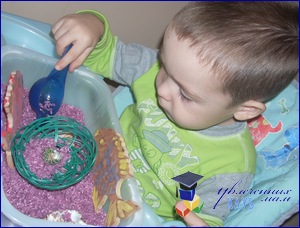 Кому подходят сенсорные коробкиСенсорные коробки подходят детям дошкольного возраста, когда сенсорные игры является наиболее эффективными. Но это вовсе не значит, что вы не можете сделать такую коробочку детям младшего школьного возраста.Для малышей до 2-х лет подойдут простые сенсорные коробки с крупными предметами. Для детей постарше можно делать сенсорные тематические коробки.Чем полезна сенсорная коробкаРазвивает мелкую моторику, тактильные ощущения, творческое и пространственное мышление, навыки сортировки и классификации, усидчивость, терпение, координацию движений и многое другое.Это отличная возможность расширить словарный запас и использовать некоторые новые слова (скользкий, шероховатый, слизистый, кожаный и др.) или сравнения, чтобы выразить идеи (чувствуешь, как…).Помогает изучению математики: счет, группировка, сортировка, измерение и взвешивание – это лишь некоторые из математических преимуществ сенсорной коробки.Помогает изучению цвета, формы, текстуры.Помогает детям управлять своими эмоциями, успокаивает.Учит сотрудничеству и разрешению конфликтов, если с коробкой играет одновременно несколько детей.Помогает справиться с детскими страхами. Например, со страхом насекомых ребенок может справиться, играя пластиковыми насекомыми.Обеспечивает бесконечные возможности для творческой игры: дети могут играть с предметами так, как считают нужным.Развивает интерес к науке: сенсорные коробки могут быть отличным способом стимулировать любовь к науке с помощью таких материалов, как камни, песок, вода и так далееПреимущества сенсорных коробокСенсорные коробки имеют ряд преимуществ, которые позволяют их широко использовать дома. Итак, сенсорные коробки:не занимают много времени на подготовку;не занимают много места;не требуют финансовых вложений;предоставляют множество возможностей для обучения;являются отличным дополнением к тематическим занятиям;сможет сделать любая мама.Как сделать сенсорную коробкуПравила создания сенсорной коробкиВы должны знать одно очень важное правило о построении сенсорных коробок – НЕТ ПЛОХИХ ИДЕЙ! Это самое интересное для родителей – быть творческими! Нет неправильного способа построения сенсорной коробки.Наполнение зависит от возраста малыша, характера, интересов и пристрастий, темы занятий.Ребенок не должен ограничиваться только периметром коробки. Позвольте ему раскладывать содержимое за пределами коробки.Малыши должны играть с коробкой только под наблюдением взрослых.Предостережение: перед созданием сенсорных коробок убедитесь, что у ребенка нет аллергии на какой-либо компонент.Для создания сенсорной коробки понадобятся:емкость: пластиковый контейнер, тазик, картонная коробка, большая миска и так далее;наполнитель: любой тактильный материал (сыпучий, жидкий, мягкий и так далее);различные элементы: игрушки и предметы;инструменты для пересыпания, переливания (совочки, ложки, формочки, ведерки и так далее).НаполнительВсевозможные крупы: гречка, рис (обычный и окрашенный), пшено, перловка, манка, овсянка.Бобовые: фасоль, горох, чечевица.Макароны, мука, сахар, соль, крахмал.Кофе молотый и в зернах, чай.Природный материал: песок, земля, глина, трава свежая и сено, листья, стружки и опилки, камни, перья.Водный наполнитель: вода простая и газированная, лед, снег, молоко, мыльный раствор, масло.Бумажный: кусочки бумаги и фольги, конфетти, серпантин.Текстиль и швейная фурнитура: ленты, кружева, веревки, кусочки ткани, бусины, пуговицы.Вата, ватные диски, кусочки поролона и губки.Желе, кисель, гидрогель, пена для бритья, сливки.Самодельные наполнители: живой песок, масса для лепки с песком, искусственный снег и другие.5 сенсорных коробок для годовасиковСокровищами для годовалых малышей являются не игрушки, а различные бытовые предметы, поэтому делаем коробочки с учетом возрастных особенностей.Коробочка с мячикамиЭто сенсорная игра, в которой ребенок пытается идентифицировать объекты внутри коробки только с помощью своих рук и осязания. Наполнитель не требуется.Как сделать:Берем небольшую картонную коробку с крышкой (например, от электрочайника или утюга).Обклеиваем коробку со всех сторон разноцветной бумагой.Делаем 2 круглых отверстия на противоположных стенках коробки (размер отверстия такой, чтобы рука ребенка свободно проходила).Наполняем коробку мячиками разного размера и материала. Такие мячики можно приобрести в зоомагазинах (твердые, мягкие, звенят, гремят, мячики-лизуны и т.д.).БаночкиНаполняем ёмкость тактильным материалом (например, ватой, лентами, кусочками поролона или крупными макаронами). Кладем различные баночки :Конец формыпластмассовые баночки с крышкой от витаминов;жестяные баночки от чая;маленькие контейнеры от киндер-сюрпризов и бахил;футляры от колец и сережек и так далее.Детишкам будет очень интересно все перебирать, открывать крышечки.Ювелирная сенсорная коробкаВ наполнитель положить:резинки, ободки для волос;безопасные заколки, крабики;старую бижутерию: бусы, браслеты, цепочки;зеркальце и расческу.Липкая коробкаВ ёмкость без наполнителя положить кусочки ленты велькро («липучки»), кусочки скотча и изоленты.Магнитная коробкаВ наполнитель помещаем все магниты с холодильника. Готово!20 идей тематических сенсорных коробокЦветаВремена года (пример игр с сенсорной коробкой «Зима» вы найдете здесь)Сортировка (чем наполнить геометрическую сенсорную коробку, вы можете узнатьздесь)АлфавитЗвуковые коробкиАромокоробкиПраздникиПоиск сокровищПодводный мирРыбалкаСад – огородФерма в коробкеМир динозавров (пример изготовления такой коробки вы можете посмотреть здесь)КосмосСтройкаМойка животных или машинПляжЛесЖивотныеНасекомыеКогда ребенку исполнится 2 года, тематические сенсорные коробки можно начинать использовать для сюжетно–ролевых игр.Начиная с этого же возраста, малыш уже может участвовать в создании сенсорной коробки: попросите его выбрать из своих игрушек подходящие к теме коробки, собрать на улице осенние листья, палочки или камушки, придумать, из чего сделать домик или дорожку.Приготовив сенсорную коробку, познакомьте с ней ребенка и поиграйте вместе. Можно обсудить тактильные ощущения, которые дает коробка, разыграть мини-сценки с содержимым коробки. Освоившись с содержимым коробки, ребенок с удовольствием будет играть с ней долгое время самостоятельно. По мере угасания интереса ребенка к сенсорной коробке, следует поменять ее содержимое.Посмотреть, как сделать сенсорную коробку «Морская» с использованием гидрогеля вы можете в этом видео:Творческих вам идей!Автор: Туфанова АнастасияЕще больше игр для сенсорного развития вашего малыша вы можете найти в разделе сайта «Сенсорное развитие».Вам также может быть интересно:7 игры с сыпучими материалами7 игр с сенсорными карточками + мастер-класс по изготовлениюСенсорное развитие: развитие осязания7 игр в ванной для сенсорного развития